15.11.2021										№ 230В соответствии с частью 5 статьи 59 ФЗ от 29 декабря 2012 г № 273-ФЗ « Об образовании в Российской Федерации» , пунктом 1 и подпунктами 5.2.7 и 5.2.8 пункта 5 Положения о Федеральной службе по надзору в сфере образования и науки , утвержденного постановлением Правительства РФ от 28 июля 2018 г. № 885, пунктом 3.5.1. раздела VI Плана мероприятий («дорожной карты») «Организация и проведение государственной итоговой аттестации по образовательным программам основного общего и среднего общего образования на территории Нижегородской области в 2022 году», утвержденного приказом министерства образования, науки и молодежной политики Нижегородской области от 3 ноября 2021 г. № 316-01-63-2577/21, письма Федеральной службы по надзору в сфере образования и науки ( Рособрнадзора) от 26.10.2021 № 04-416, методических рекомендаций по организации и проведению итогового сочинения ( изложения0 в 2021/2022 учебном году 	приказываю:Провести итоговое сочинение ( изложение) для обучающихся 01.12.2021 годаВ целях обеспечения безопасности обучающихся школы ,  пропускной режим в образовательное учреждение сторонних лиц  осуществлять строго по предъявлению документа удостоверяющего личность , с пропуском через стационарный металлоискатель , с  регистрацией в специальном журнале ;При организации пропускного режима осуществлять входную термометрию ;Дежурство учителей  осуществлять , согласно графика дежурства.Обеспечить работу медицинского кабинета в штатном режиме, на 1 этаже основного здания школы с 8.30 до 15.00;Организовать образовательный процесс :для 1 - 4 классов в обычном режиме по основному расписанию;для 5 - 8 классов с применением электронных  образовательных технологий на дому ;для 9 - 10 классов по особому расписанию;Заместителю директора Барковской О.Н. внести изменения в основное расписание ;Классным руководителям 1-11 классов довести до сведения родителей ( законных представителей) информацию о изменении регламента работы школы на 01.12.2021;Основные мероприятия по написанию итогового сочинения ( изложения ) организовать на 2 этаже основного здания школы;Назначить ответственным за организацию и проведение ИС(И)  заместителя директора Колотилову С.Ю.Провести итоговое сочинение ( изложение ) с соблюдением всех санитарно-эпидемических норм и правил.Контроль за исполнением приказа оставляю за собой.Директор                                                                               А.Н.КнутовС приказом ознакомлены :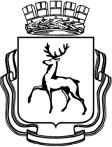 Департамент образования  администрации  города  Нижнего  НовгородаМуниципальное автономное общеобразовательное учреждение«Школа № 81»ПРИКАЗОб организации проведения  итогового сочинения(изложения) для обучающихся XI классов в 2021-2022 учебном годуОб организации проведения  итогового сочинения(изложения) для обучающихся XI классов в 2021-2022 учебном годуОб организации проведения  итогового сочинения(изложения) для обучающихся XI классов в 2021-2022 учебном году№ п.п.ФИОРоспись1Антонова Ольга Валерьевна2Артюхина Наталия Викторовна3Багдасарян Сирануш Мовсесовна4Барковская Ольга Николаевна5Важдаева Елена Александровна6Варламова Юлия Евгеньевна7Веснина Татьяна Владимировна8Голяндина Евгения Викторовна9Гребнева Татьяна Валерьевна10Грищенко Елена Геннадьевна11Давыдова Дарья Анатольевна12Дегтярева Юлия Вадимовна13Деулина Татьяна Валерьевна14Дырдина Елена Ивановна15Замахина Нина Валентиновна16Исаева Наталия Юрьевна17Капочкина Антонина Николаевна18Каразанова Марина Викторовна19Кнутова Мария Игоревна20Колотилова Светлана Юрьевна21Крылова Ирина Евгеньевна22Кузьменко Александр Владимирович23Кулькова Екатерина Максимовна24Курепина Юлия Дмитриевна25Лушина Ольга Владимировна26Маврина Оксана Александровна27Михеева Екатерина Владимировна28Мозговая Юлия Викторовна29Мясникова Светлана Юрьевна30Новоженина Оксана Владимировна31Орехова Виктория Михайловна32Пантелеева Ольга Юрьевна33Прометова Надежда Михайловна34Путихина Ольга Алексеевна35Пятковская Анна Рудольфовна36Рысина Елена Юрьевна37Саблина Анна Николаевна38Самойлина Анна Александровна39Святкина Людмила Николаевна40Сиднева Ирина Павловна41Синица Мария Владимировна42Смирнова Мария Викторовна43Сорокина Елена Борисовна44Сусорова Ольга Александровна45Суханова Мария Эдуардовна46Татаринова Ирина Сергеевна47Тимонова Наталья Евгеньевна48Улякина Татьяна Михайловна49Ходырева Ольга Борисовна50Царева Юлия Владимировна51Чапарина Галина Владимировна52Чередниченко Татьяна Анатольевна53Черных Надежда Вячеславовна54Чиклимова Наталья Валентиновна55Шестакова Светлана Владимировна